  $PROJECT_NAME$
$PROJECT_LOCATION$Xcel Energy’s Energy Design Assistance Program$REPORT_TYPE$$DATE$Prepared for:$CLIENT_NAME$$CLIENT_BUSINESS_NAME$$CLIENT_ADDRESS$$CLIENT_PHONE$$CLIENT_EMAIL$Prepared by: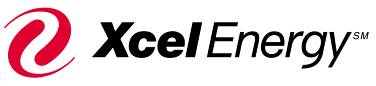 Xcel Energy1800 Larimer St. Ste. 1500Denver, CO 80202Energy Consultant:$CONSULTANT_NAME$$CONSULTANT_BUSINESS_NAME$$CONSULTANT_ADDRESS$$CONSULTANT_PHONE$$CONSULTANT_EMAIL$Energy Design Assistance Program Process & TimelineXcel Energy’s Energy Design Assistance (EDA) process is designed to assist the Owner and Design Team in making decisions concerning energy-efficiency measures for the project.  The main steps are:Xcel Energy, through the EDA program, has qualified energy consultants to provide our customers with a service that includes an integrated design process. This integration includes using an energy model to compare building energy scenarios and estimate energy savings. The energy model itself is an instrument to project results and review different energy efficiency opportunities. The results of these models belong to Xcel Energy and their customers as participants through the EDA program.Xcel Energy customers participating in the EDA program may distribute the results of their model to anyone they choose.  Xcel Energy will not release this information unless written permission from the customer has been obtained.  Xcel Energy also cautions the use of these reports; data is based on an analysis done for a specific time frame.  Buildings naturally adjust as occupancy reaches its full potential, causing variations from pre-construction data.Project SummaryProject ParticipantsProject participants include:Baseline ModelsEDA Baseline – This building energy analysis uses a baseline model as a benchmark to compare energy performance for energy efficiency measures.  Models follow the Xcel Energy EDA protocol, which is based on an ASHRAE 90.1-compliant baseline building energy model developed following Appendix G energy modeling requirements, with modifications for Xcel Energy’s utility purposes.This Base model will match the space heating energy source of the proposed building: either electricity or fuel.  If the design team is considering scenarios with all electric heating as well as scenarios with natural gas or hybrid heating, two different EDA Base models will be required to calculate energy and cost savings for the different proposed buildings.  The baseline model calculates kWh electricity, kW electric demand, and dekatherm (10 therms) natural gas usage.  This is the baseline to calculate savings for incentives from Xcel Energy. Certification Baseline – When a 3rd party-verified certification is being pursued (such as LEED) under the EDA enhanced track, a separate baseline and modeling will be conducted using the certification requirements. Proposed/Cost Baseline – The Cost Base model is developed to be used by the Design Team and Owner to calculate energy cost savings and payback periods for various energy efficiency strategies.  Energy consultants guide teams through the process of using the economics of energy efficiency to make design decisions.Changes to the Model from Preliminary Energy Analysis ReportThe following changes were made to the model since the PEA report:Description of change to the EDA Baseline Model/measures and reason for changeDesign AlternativesFor this project, the following design alternatives were considered. Each design alternative is made up of several measures, as shown below.  For results of individual Measure, see Section 4.$ALT_0_NAME$$ALT_1_NAME$$ALT_2_NAME$$ALT_3_NAME$$ALT_4_NAME$$ALT_5_NAME$$ALT_6_NAME$$ALT_7_NAME$$ALT_8_NAME$$ALT_9_NAME$$ALT_10_NAME$$ALT_11_NAME$$ALT_12_NAME$$ALT_13_NAME$$ALT_14_NAME$$ALT_15_NAME$$ALT_16_NAME$$ALT_17_NAME$$ALT_18_NAME$$ALT_19_NAME$$ALT_20_NAME$$ALT_21_NAME$$ALT_22_NAME$$ALT_23_NAME$$ALT_24_NAME$$ALT_25_NAME$$ALT_26_NAME$$ALT_27_NAME$$ALT_28_NAME$$ALT_29_NAME$$ALT_30_NAME$$ALT_31_NAME$$ALT_32_NAME$$ALT_33_NAME$$ALT_34_NAME$$ALT_35_NAME$$ALT_36_NAME$$ALT_37_NAME$$ALT_38_NAME$$ALT_39_NAME$$ALT_40_NAME$$ALT_41_NAME$$ALT_42_NAME$$ALT_43_NAME$$ALT_44_NAME$$ALT_45_NAME$$ALT_46_NAME$$ALT_47_NAME$$ALT_48_NAME$$ALT_49_NAME$Design Alternative Results - Overview$CHART_COST$Figure 2-1	Annual Utility Costs by Fuel Type ($/year)$CHART_ANNUAL_ENERGY_COSTS_BY_END_USE$Figure 2-2	Annual Utility Costs by End Use ($/year)$CHART_EUI$Figure 2-3	Whole-Building EUI (kBtu/ft2-year)Design Alternative Results - Details and IncentivesTable 3-1	Summary of Financial Impact vs. Proposed BaselineEnergy Cost Savings = Energy CostProposed Baseline – Energy CostAlternativeTotal % Energy Cost Savings = (Energy CostEDA Baseline – Energy CostAlternative)/Energy CostEDA BaselineIncremental Capital Cost = Capital CostAlternative – Capital CostProposed BaselineIncentive calculated using un-rounded energy modeling results.  Because of rounding error, hand-calculation may be off by up to $1.Simple Payback = ((Capital CostAlternative – Capital CostProposed Baseline )-(IncentiveAlternative –IncentiveProposed Baseline))/(Energy CostProposed Baseline – Energy CostAlternative)Table 3-2	Summary of Savings vs. EDA BaselineSavings relative to EDA BaselineTable 3-3	LEED SummarySavings relative to LEED BaselineBased on LEED Version $LEED_VERSION$$CHART_FT_DEMAND_ELECTRICITY$Figure 3-1	Peak Electric Demand (kW)$CHART_FT_CONSUMPTION_ELECTRICITY$Figure 3-2	Electric Consumption (kWh)$CHART_FT_CONSUMPTION_GAS$Figure 3-3	Gas Consumption (Dth)Results by Individual MeasureTable 4-1	Results by Individual Measure - Annual Savings vs. Proposed BaselineEarly AnalysisDescribe the types of early analysis performed, the outcome of discussing these results with the design team and customer, and the modeling results as compared to an EDA baseline.Modeling Inputs and AssumptionsShow summary info about models.  Format is up to the Energy Consultant.  Generally good practice to point out differences between the EDA Baseline, Proposed Baseline, and LEED Baseline.Location and Climate DataSummary InfoUtility RatesSummary InfoBuilding Envelope Model InputsSummary InfoLighting and Internal Load InputsSummary InfoHVAC & DHW InputsSummary Info Modeling Results Summary B.1	Master Results Table – Design Alternatives and Individual MeasuresProposed Baseline Energy Cost Savings = Energy CostProposed Baseline – Energy CostMeasureEDA Energy Cost Savings = Energy CostEDA Baseline – Energy CostMeasureLEED Energy Cost Savings = Energy CostLEED Baseline – Energy CostMeasureBased on LEED Version XYZEnergy, Demand, and EUI Savings relative to EDA BaselineIncremental Capital Cost = Capital CostMeasure – Capital CostProposed BaselineSimple Payback = (Capital CostMeasure – Capital CostProposed Baseline)/(Energy CostProposed Baseline – Energy CostMeasure)Construction stage(ESTIMATE)ENERGY DESIGN ASSISTANCE STATEDATEaPPLICaTIonDesign phaseStep 1: APPLICATIONComplete applicationXcel Energy accept/reject of application$APPROVAL_DATE$PRE/EARLY SCHEMATIC DESIGN PHASEStep 2: INTRODUCTIONIntroductory meetingEDA Program overviewEnergy efficiency measure discussionBegin collection of building and incremental cost dataEnergy Consultant (EC) submits introductory report$INTRO_DATE$Schematic Design phaseStep 3: PRELIMINARY ENERGY ANALYSIS (PEA)Early massing, HVAC, daylighting (Enhanced Track only)Preliminary energy analysis meetingReview of analysis results in PEA reportSelection of measures to be included in final energy analysisEC submits PEA report$ PEA_DATE $SD completionSD completionDesign Development phaseStep 4: FINAL ENERGY ANALYSIS (FEA)Final energy analysis meetingReview of updated whole building analysis in FEA reportReview of program incentives Introduction to verification process Customer selects an energy design alternative, showing an intent to move forward with selected measuresEC submits FEA report$BUNDLE_DATE$DD completionDD completionConstruction Document phaseStep 5: CONSTRUCTION DOCUMENT (CD)Customer sends final design CDs to Measurement & Verification Company (MVC)Measurement & Verification Company:Confirms measures included in final design documents.Sends to EC to update model Energy Consultant:Submits CD report with updated model results and incentiveEC complete green certification docs (Enhanced Track only)Design team completes documentation for fee reimbursement$CD_DATE$CD CompletionCD CompletionConstructionConstruction Occurs.  Estimated construction completion dateConstruction endsConstruction endsPost-OccupancyMVC conducts on-site measurement and verification. Sends M&V results to EC to update modelEC submits M&V report with updated model results and incentive
EDA project complete.$MV_DATE$Incentive payment to customer is received approximately two months post-verificationIncentive payment to customer is received approximately two months post-verificationIncentive payment to customer is received approximately two months post-verificationProject Name$PIF_PROJECT_NAME$Xcel Energy Project #$XPF_XCEL_PROJECT_NUMBER$Location$PROJECT_LOCATION$Building Type$PIF_BUILDING_TYPE$Conditioned Floor Area$PIF_FLOOR_AREA_CONDITIONED$Unconditioned Floor Area$PIF_FLOOR_AREA_UNCON$Above-Grade Stories$PIF_STORIES_ABOVE_GRADE$Below-Grade Stories$PIF_STORIES_BELOW_GRADE$Electricity Provided by Xcel$APP_BOOLEAN_ELECTRICITY$Natural Gas Provided by Xcel$APP_BOOLEAN_GAS$District Heating Gas Provided by Xcel$APP_BOOLEAN_DH$District Cooling Electricity Provided by Xcel$APP_BOOLEAN_DC$EDA Baseline$RULE_BASELINE$Track (Basic, Express or Enhanced)$PIF_TRACK$Certification (Enhanced Only)$APP_CERTIFICATION_GOAL$ Early Analysis (Enhanced Only)$PIF_EARLY_ANALYSIS$Estimated Savings (vs. baseline)	Demand (kW)$ESTIMATED_KW$	Energy (kWh)$ESTIMATED_KWH$	Gas (Dth)$ESTIMATED_DTH$Estimated Construction Completion Date$PIF_COMPLETION_DATE_ESTIMATE$Estimated 80% Occupancy Date$PIF_OCCUPANCY_DATE_ESTIMATE$Estimated Verification Date$PIF_VERIFICATION_DATE_ESTIMATE$Customer incentive calculations are based on the following dollar amountsCustomer incentive calculations are based on the following dollar amounts	Demand ($/kW)$ $RULE_ELEC_DEMAND_INCENTIVE$	Energy ($/kWh)$ $RULE_ELEC_ENERGY_INCENTIVE$	Gas ($/Dth)$ $RULE_GAS_ENERGY_INCENTIVE$NameCompanyRoleE-MailPhoneIn Attendance$CONTACT_NAME$$CONTACT_COMPANY$$CONTACT_ROLE$$CONTACT_EMAIL$$CONTACT_PHONE$$ALT_0_STRAT_0$$ALT_1_STRAT_0$$ALT_2_STRAT_0$$ALT_3_STRAT_0$$ALT_4_STRAT_0$$ALT_5_STRAT_0$$ALT_6_STRAT_0$$ALT_7_STRAT_0$$ALT_8_STRAT_0$$ALT_9_STRAT_0$$ALT_10_STRAT_0$$ALT_11_STRAT_0$$ALT_12_STRAT_0$$ALT_13_STRAT_0$$ALT_14_STRAT_0$$ALT_15_STRAT_0$$ALT_16_STRAT_0$$ALT_17_STRAT_0$$ALT_18_STRAT_0$$ALT_19_STRAT_0$$ALT_20_STRAT_0$$ALT_21_STRAT_0$$ALT_22_STRAT_0$$ALT_23_STRAT_0$$ALT_24_STRAT_0$$ALT_25_STRAT_0$$ALT_26_STRAT_0$$ALT_27_STRAT_0$$ALT_28_STRAT_0$$ALT_29_STRAT_0$$ALT_30_STRAT_0$$ALT_31_STRAT_0$$ALT_32_STRAT_0$$ALT_33_STRAT_0$$ALT_34_STRAT_0$$ALT_35_STRAT_0$$ALT_36_STRAT_0$$ALT_37_STRAT_0$$ALT_38_STRAT_0$$ALT_39_STRAT_0$$ALT_40_STRAT_0$$ALT_41_STRAT_0$$ALT_42_STRAT_0$$ALT_43_STRAT_0$$ALT_44_STRAT_0$$ALT_45_STRAT_0$$ALT_46_STRAT_0$$ALT_47_STRAT_0$$ALT_48_STRAT_0$$ALT_49_STRAT_0$IDAlternativeEnergyCost ($)Energy CostSavings($)1Total % Energy Cost Savings(%)2Incremental CapitalCost ($)3Estimated Incentive ($)4Simple Payback(years)5$S_CB_ID$$S_CB_NAME$$$S_CB_COST$$$S_CB_SVG$$S_CB_SVGP$$$S_CB_ICC$$$S_CB_INCENT$$S_CB_SP$IDAlternativePeakDemand (kW)Electric Consumption (kWh)Natural Gas Consumption (Dth)Peak Demand Savings (kW)1Electric Consumption Savings(kWh)1Natural Gas Savings (Dth)1$S_EB_ID$$S_EB_NAME$$S_EB_PD$$S_EB_EC$$S_EB_GC$$S_EB_PDS$$S_EB_ECS$$S_EB_GCS$IDAlternativeEnergyCost ($)LEED EnergyCost Savings ($)1LEED Energy Cost Savings (%)1LEED Points2 $S_LB_ID$$S_LB_NAME$$$S_LB_COST$$$S_LB_SVG$$S_LB_SVGP$$S_LB_LP$IDMeasureEnergyCost ($)Energy CostSavings($)1Total % Energy Cost Savings(%)2Incremental CapitalCost ($)3Simple Payback(years)4$M_ID$$M_NAME$$$M_COST$$$M_SVG$$M_SVGP$$$M_ICC$$M_SP$IDMeasureEnergyCost ($)ElectricityCost($)GasCost($)DistrictHeatingCost($)District
CoolingCost($)OtherEnergyCost($)ProposedBaselineEnergy Cost Savings($)1EDABaselineEnergy Cost Savings($)2LEED BaselineEnergy CostSavings($)3LEED Points4PeakDemand (kW)Electric Consumption (kWh)Natural Gas Consumption (Dth)Peak Demand Savings(kW)5ElectricConsumption Savings(kWh)5Natural Gas Savings (Dth)5EUIReduction(kBtu/ft2-yr)5IncrementalCapitalCost ($)6Simple Payback(years)7$MR_ID$$MR_NAME$$$MR_COST$$$MR_ELEC_COST$$$MR_GAS_COST$$$MR_DH_COST$$$MR_DC_COST$$$MR_O_COST$$$MR_CB_SVG$$$MR_EB_SVG$$$MR_LB_SVG$$MR_LP$$MR_PD$$MR_EC$$MR_GC$$MR_PDS$$MR_ECS$$MR_GCS$$MR_EUI_R$$$MR_ICC$$MR_SP$